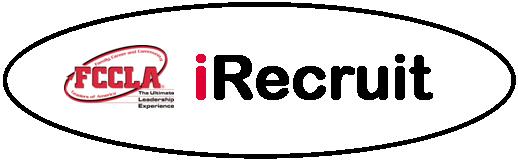 Alabama Membership Increase ProjectTo encourage an increase in membership, the 2020-21 State FCCLA Executive Council has elected to continue the Alabama iRecruit Membership Increase State Project. A local chapter will receive the distinguished recognition of having the largest percentage increase of members by increasing their membership for the current academic year, August 1 – July 31. This application, along with required documentation, must be mailed to the state adviser by January 15 for a chapter to receive this honor. Applications from chapters meeting the criteria for this award will be reviewed. The winning chapter will receive a special chapter award and be recognized at the state leadership conference. Note: This state project does not lead to a national project award.APPLICATIONS MUST BE POSTMARKED BY JANUARY 15  PLEASE TYPE YOUR INFORMATION*May type in signature to use via e-mail or print and sign for mailing or fax.Name of ChapterName of ChapterSchool NameSchool NameSchool AddressSchool AddressCity/Zip City/Zip School Phone School Phone (     )     (     )     (     )     (     )     (     )     (     )     Adviser’s NameAdviser’s NameIf more than one adviser, list all namesIf more than one adviser, list all namesIf more than one adviser, list all namesIf more than one adviser, list all namesPrincipal’s NamePrincipal’s NamePrevious Year’s Chapter MembershipPrevious Year’s Chapter MembershipPrevious Year’s Chapter MembershipPresent Year’s Chapter MembershipPresent Year’s Chapter MembershipPresent Year’s Chapter MembershipPercentage Increase of Chapter MembershipPercentage Increase of Chapter MembershipPercentage Increase of Chapter MembershipPlease attach your chapter affiliation forms for this academic year and the previous academic year.  (These forms can be downloaded and printed from the national affiliation Web site, registermychapter.com. Affiliated means the dues and membership affiliation form for an FCCLA chapter have been received at national headquarters.)Please attach your chapter affiliation forms for this academic year and the previous academic year.  (These forms can be downloaded and printed from the national affiliation Web site, registermychapter.com. Affiliated means the dues and membership affiliation form for an FCCLA chapter have been received at national headquarters.)Please attach your chapter affiliation forms for this academic year and the previous academic year.  (These forms can be downloaded and printed from the national affiliation Web site, registermychapter.com. Affiliated means the dues and membership affiliation form for an FCCLA chapter have been received at national headquarters.)Please attach your chapter affiliation forms for this academic year and the previous academic year.  (These forms can be downloaded and printed from the national affiliation Web site, registermychapter.com. Affiliated means the dues and membership affiliation form for an FCCLA chapter have been received at national headquarters.)Please attach your chapter affiliation forms for this academic year and the previous academic year.  (These forms can be downloaded and printed from the national affiliation Web site, registermychapter.com. Affiliated means the dues and membership affiliation form for an FCCLA chapter have been received at national headquarters.)Please attach your chapter affiliation forms for this academic year and the previous academic year.  (These forms can be downloaded and printed from the national affiliation Web site, registermychapter.com. Affiliated means the dues and membership affiliation form for an FCCLA chapter have been received at national headquarters.)Please attach your chapter affiliation forms for this academic year and the previous academic year.  (These forms can be downloaded and printed from the national affiliation Web site, registermychapter.com. Affiliated means the dues and membership affiliation form for an FCCLA chapter have been received at national headquarters.)Please attach your chapter affiliation forms for this academic year and the previous academic year.  (These forms can be downloaded and printed from the national affiliation Web site, registermychapter.com. Affiliated means the dues and membership affiliation form for an FCCLA chapter have been received at national headquarters.)I certify the above information in this application is correct.I certify the above information in this application is correct.I certify the above information in this application is correct.I certify the above information in this application is correct.I certify the above information in this application is correct.I certify the above information in this application is correct.I certify the above information in this application is correct.I certify the above information in this application is correct.Chapter PresidentDate                                                              (Signature)*                                                              (Signature)*                                                              (Signature)*                                                              (Signature)*                                                              (Signature)*                                                              (Signature)*                                                              (Signature)*                                                              (Signature)*Chapter AdviserDate                                                              (Signature)*                                                              (Signature)*                                                              (Signature)*                                                              (Signature)*                                                              (Signature)*                                                              (Signature)*                                                              (Signature)*                                                              (Signature)*Email Application by February 15 to:Email Application by February 15 to:Email Application by February 15 to:Email Application by February 15 to:Email Application by February 15 to:Email Application by February 15 to:Email Application by February 15 to:Email Application by February 15 to:Theresa Long, ALAFCCLA State AdviserTheresa Long, ALAFCCLA State AdviserTheresa Long, ALAFCCLA State AdviserTheresa Long, ALAFCCLA State AdviserTheresa Long, ALAFCCLA State AdviserEmail: theresa.long@alsde.eduEmail: theresa.long@alsde.eduEmail: theresa.long@alsde.eduState ApprovedDate